30 September 2017 to 31 October 2017Signals Upgrade ProjectAs a valued neighbour, we are committed to keeping you informed about work Queensland Rail is undertaking in your area. This notice is a four-week look ahead outlining planned work for our Signals Upgrade Project and approximate locations. Due to the nature of this work, there will be little to see, but there will be construction noise and traffic impacts, particularly around those points where we require access to the rail corridor. We apologise for any inconvenience and thank you for your understanding while we dig trenches, lay cables, move overhead electrical wires and install new signalling equipment on the line between Roma Street and Corinda. Queensland Rail will make every effort to carry out these works with minimal disruption. We encourage you to contact us with your phone or email details so we can notify you of any works that need to take place outside of normal construction hours or involve changed traffic arrangements in your area.  This update is broad and subject to change. If you have questions or concerns about specific dates, times or locations, please contact us.We look forward to working with you.For more informationCall:  1800 959 989 | Email: communityengagement@qr.com.auWeb: queenslandrail.com.au/inthecommunity/projectsRoma Street to Corinda weekend worksRoma Street to Corinda weekend worksWeekend works from 6am on Saturday 14 to 2.30am on Monday 16 October. Turnout works at Milton – completion of new signalling control systemsInstallation of signal equipment and new cablesSignal equipment removalUpgrade of existing equipmentCable testing between Roma Street and CorindaCommissioning of new signals between Toowong and Taringa.Full road closures at Macdonnell Street, Toowong and Pike Avenue, Taringa.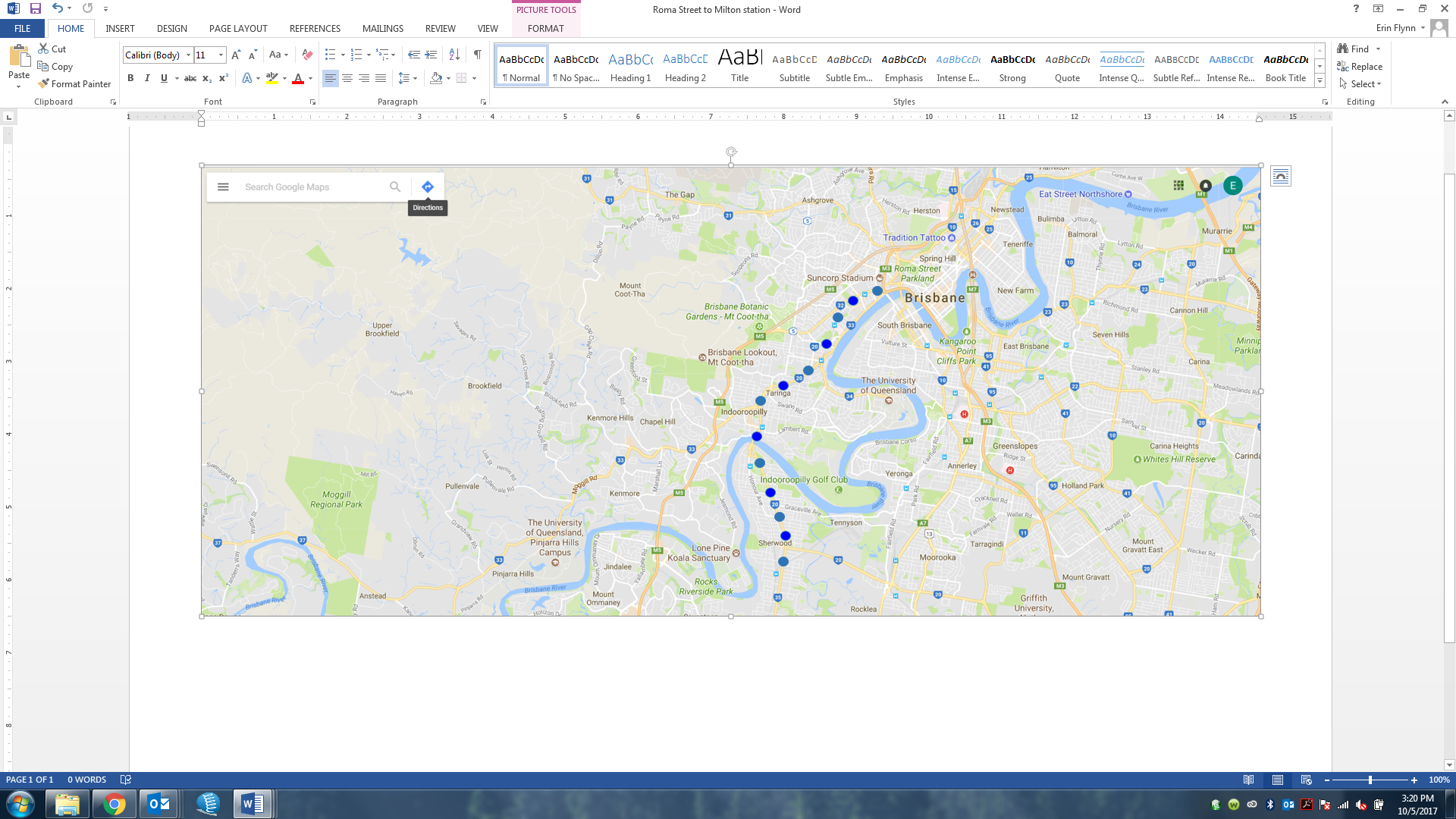 Milton to Corinda day worksDay works from 6am to 6pm from Monday 9 to Tuesday 31 October.Cable and new signal equipment installation between Toowong and GracevilleSignal hut installation between Roma Street and CorindaTesting works for new signalling equipmentInstallation of signal equipmentInstallation of new cablesUpgrade of existing equipment.What to expectWhat to expectSome noise from on-track machines and construction crews, vehicle movements and traffic control in surrounding streets.Some noise from on-track machines and construction crews, vehicle movements and traffic control in surrounding streets.Roma Street to Corinda day worksRoma Street to Corinda day worksOngoing daily signalling stage works between Roma Street and Corinda involving construction crews accessing the corridor and heavy vehicle movements.Ongoing daily signalling stage works between Roma Street and Corinda involving construction crews accessing the corridor and heavy vehicle movements.